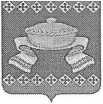 РОССИЙСКАЯ ФЕДЕРАЦИЯ
ОРЛОВСКАЯ ОБЛАСТЬ
АДМИНИСТРАЦИЯ СОСКОВСКОГОТАЙОНАПОСТАНОВЛЕНИЕ                  с. СосковоО	внесении	измененийв Постановление Администрации Сосковского	районаот 01 июля 2014 г. № 176 «Об утверждении Порядка рассмотрения обращений граждан в органах местного	самоуправлениямуниципального образования Сосковский муниципальный район»В соответствии с Федеральным законом от 27 ноября 2017 г. N 355-ФЗ "О внесении изменений в Федеральный закон "О порядке рассмотрения обращений граждан Российской Федерации", Администрация районаПОСТАНОВЛЯЕТ:Внести изменения в Постановление Администрации Сосковского района от 01 июля 2014 г. № 176 «Об утверждении Порядка рассмотрения обращений граждан в органах местного самоуправления муниципального образования - Сосковский муниципальный район» (далее - Порядок), изложив пункт 1 раздела X «Контроль за соблюдением порядка рассмотрения обращений граждан в органы местного самоуправления» Порядка в следующей редакции:«1. Органы местного самоуправления и должностные лица органов местного самоуправления в пределах своей компетенции осуществляют контроль за соблюдением порядка рассмотрения обращений, анализируют содержание поступающих обращений, принимают меры по своевременному выявлению и устранению причин нарушения прав, свобод и законных интересов граждан.При рассмотрении обращений граждан контроль за соблюдением порядка рассмотрения обращения осуществляет заместитель главы администрации Сосковского района, курирующий соответствующую сферу деятельности по решению вопросов местного значения».Данное постановление подлежит опубликованию в «Информационном вестнике Сосковского района» и размещению на официальном сайте Администрации Сосковского района.Контроль за исполнением настоящего постановления оставляю за собой«08»июля2020 г.          №  66